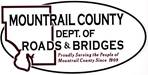 February 15, 2022Action Items:MWEC Update Bridge Inspection, Project BRC-BRS-0099(008) / Certification of Local March for Bridge Inspection Bridge BRO-0031(056) / Cost Participation, Construction, and Maintenance Agreement 2022 Idaho Annual Road Maintenance Agreement Requested Action: Please review and approve to add additional mile of 79th AVE NW to winter maintenance agreement.2022 Frost LawPlow Truck BodyOngoing Items:Williams County Road / 60th ST NW (Myrtle / Unorganized Township T155-94 shared section line)Plaza Shop